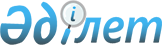 О присвоении наименования улицам населенных пунктов Карачаевского сельского округаРешение акима Карачаевского сельского округа Мартукского района Актюбинской области от 22 сентября 2011 года № 1. Зарегистрировано Управлением юстиции Мартукского района Актюбинской области 12 октября 2011 года № 3-8-137
      Сноска. Заголовок решения - в редакции решения акима Карачаевского сельского округа Мартукского района Актюбинской области от 20.02.2015 № 3 (вводится в действие по истечении десяти календарных дней после дня его первого официального опубликования).

      Сноска. В реквизите решения слово "Карачевского" заменено словом "Карачаевского" решением акима Карачаевского сельского округа Мартукского района Актюбинской области от 17.11.2017 № 3 (вводится в действие по истечении десяти календарных дней после дня его первого официального опубликования).
      В соответствии со статьей 35 Закона Республики Казахстан от 23 января 2001 года "О местном государственном управлении и самоуправлении в Республике Казахстан", с подпунктом 4 статьи 14 Закона Республики Казахстан от 8 декабря 1993 года "Об административного-территориальном устройстве Республики Казахстан" временно исполняющий обязанности акима Карачаевского сельского округа РЕШИЛ:
      Сноска. Преамбула - в редакции решения акима Карачаевского сельского округа Мартукского района Актюбинской области от 17.11.2017 № 3 (вводится в действие по истечении десяти календарных дней после дня его первого официального опубликования).


      1. Присвоить следующие наименования улицам населенных пунктов Карачевского сельского округа, расположенным в соответствии с прилогаемой к настоящему решению схематической картой:
      1) Александр Довыдович Квиндт (село Каратаусай);
      2) Камаш Балгазинович Балгазин (село Аккайын);
      Сноска. Пункт 1 с изменениями, внесенными решением акима Карачаевского сельского округа Мартукского района Актюбинской области от 17.11.2017 № 3 (вводится в действие по истечении десяти календарных дней после дня его первого официального опубликования).


      2. Контроль за исполнением данного решения оставляю за собой.
      3. Настоящее решение вступает в силу с момента государственной регистрации в органах юстиции и вводится в действие по истечении десяти календарных дней со дня первого официального опубликования.
					© 2012. РГП на ПХВ «Институт законодательства и правовой информации Республики Казахстан» Министерства юстиции Республики Казахстан
				
      Временно исполняющий обязанности акима
Карачаевского сельского округа 

Н. Қарақұлов
